HABOCUPEN 2022 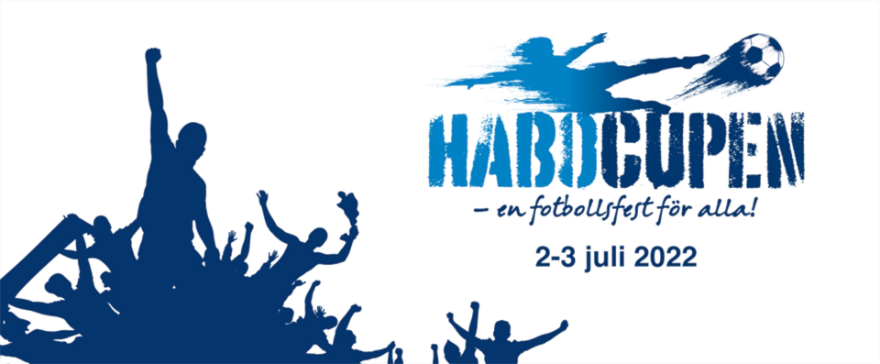 Nu är det äntligen dags för Habocupen. Vi deltar med tre lag. Lag röd, lag vit och lag blå. Matcherna är 1x25 minuter.Samling innan första match är 45 minuter före matchstart. Vi samlas på baksidan av stora läktaren vid A-plan. Vid övriga matcher är det föräldrars ansvar att se till att barnen kommer i tid till samlingar. Ledarna har endast ansvar under matcherna.Dressar kommer att delas ut på träningen på torsdag så att alla kommer omklädda till Slätten. Det finns inga omklädningsrum att klä om i på plats.Vi har inte beställt lunch för lagen utan det löser man själv.De matcher man inte spelar själv hänger alla övriga i truppen tillsammans och hejar på varandra.Glöm inte att många av er föräldrar har uppdrag som matchvärdar under helgen. Se separat schema under dokument.Vi ser fram mot en härlig fotbollshelg tillsammans.Här nedan följer lagindelning och tider för lagens matcher.LAG BLÅJosef, Noah K, Eskil, Joel, Filip, Felix, Rafael, Alvin Ö, Lucas, SamLedare: PeterLAG VITOlle G, Edvin L, Noah B, Sigge, Mille, Hugo, Wilgot H, Elis, Carl F, OliverLedare: Andreas och AndersLAG RÖDBenjamin, Karl L, Max, Edvin U, Vincent, Olle A, Alexander, Dante, Vilgot S, ElvinLedare: Roger och MattiasDagTidPlanMotståndLö 2/ 710.30ESkanör/Falsterbo IF rödLö 2/713.30A1Skara FC vitLö 2/716.30B2Lekeryd/Svarttorp SKSö3/78.00B2Bankeryds SK gulSö 3/710.00B2Kävlinge/ Harrie FF rödSö 3/712.30A2Skara FC rödSö 3/714.30FBjörndammens BK blåDagTidPlanMotståndLö 2/78.00B3Skara FC blåLö 2/711.00FÖsters IF rödLö 2/713.00A1Mjölby AI svartLö 2/716.30B1Kävlinge Harrie FF rödSö 3/710.00B3Bankeryd SK svartSö 3/713.00B1Skanör-Falsterbo IF rödSö 3/715.30B3Kävlinge Harrie FF blåDagTidPlanMotståndLö 2/79.30FTranås FF rödLö 2/712.30A1Björndammens BK blåLö 2/717.00A3STN AlliansenSö 3/78.30B2Skara FC vitSö 3/711.00A3Östers IF rödSö 3/713.30B3Skanör / Falsterbo IF vitSö 3/714.30B2Mjölby AI gul